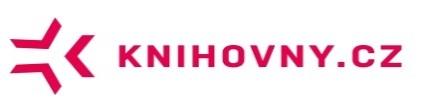 Zápis z jednání Řídicího výboru Centrálního portálu českých knihoven – Knihovny.cz BLOK I: ZAPOJOVÁNÍ DALŠÍCH KNIHOVEN DO PROJEKTU výrazně komplikují pasáže ve Smlouvě o spolupráci naznačující možnou potřebu finanční spoluúčasti. Kvůli těmto pasážím se řada knihoven rozhodla zapojení do projektu odložit, včetně těch, o jejichž zapojení velmi stojíme, jako UK a Národní pedagogické muzeum a knihovna. Proběhla diskuse k tomuto tématu. Po rekapitulaci důvodů, které vedly k zařazení „problémových“ pasáží do smlouvy, se všichni účastníci jednomyslně shodli na odstranění příslušných pasáží.Dále byly zvažovány různé formální možnosti, jak vypuštění provést. Členové ŘV navrhují dodatek k hlavní smlouvě, který musí připravit právníci. Pro nově přistupující knihovny bude připravena aktualizovaná smlouva, která bude tuto změnu zohledňovat.Úkol:Seznámení právníků se závěry ŘV a zajištění přípravy znění dodatkuOdpovídá: T. ŘehákTermín: únor 2017BLOK II: POLITIKA FIRMY LANIUSi zde se jedná o významnou brzdu pro zapojování dalších knihoven. Požadavek na změnu nebo alespoň na vyjasnění reálných nákladů na zapojení se objevil na všech konferencích, seminářích i školeních v roce 2016. Proběhla jednání s Ing. Šilhou, kde mu byla doporučena stejná politika pro přípravu a prodej komponent potřebných pro zapojení do portálu Knihovny.cz jako u ostatních dodavatelů: zaplacení prací, pak vše volně bez dodatečných poplatků k dispozici knihovnám. Ing. Šilha navrhl hromadnou licenci, která ale nezahrnovala zdaleka všechny potenciální zájemce o zapojení do portálu. Závěr:ŘV nedoporučuje držet cestu jednotlivých licencí, doporučuje jednorázovou platbu za vývoj funkcionality potřebné pro CPK a její uvolnění pro všechny zákazníky (analogická praxe jako ostatní dodavatelé).BLOK III: ODKAZ NA MOŽNOST ZAKOUPENÍ DOKUMENTŮ U KOMERČNÍCH AGREGÁTORŮjde o frekventovaný požadavek vyplývající z testování i reálného provozu. Zároveň je třeba odpovědět těm agregátorům, kteří projevili o spolupráci s portálem zájem.Proběhla delší diskuse o tom, zda je/není vhodné upozorňovat formou navigace na nákup dokumentů na komerční dodavatele. Byla diskutována možnost významné protislužby – např. poskytnutí plných textů ke zpřístupnění v knihovnách atd.Závěr: Navigace na nákup (záložka KOUPIT) bude z nabídky možností získání dokumentu na portálu Knihovny.cz vypuštěna. Je třeba promyslet vhodný model spolupráce – protihodnotu (např. možnost využití plného textu v knihovnách) a začít vyjednávat. Tématu by měla být věnována kromě jednání expertního týmu i diplomová práce. BLOK IV: OŽIVENÍ MYŠLENKY CENTRÁLNÍ KATALOGIZACE
v portálu Knihovny.cz se velmi jasně ukazují důsledky nejednotné a nekvalitní katalogizace. Úprava starých záznamů z retrokonverze bude obtížná, je ale třeba usilovat o nápravu alespoň u nových záznamů – je třeba ihned klást důraz na správné vyplňování zejména údajů důležitých pro deduplikaci (i frbrizaci) a postupně se vrátit k myšlence centrální katalogizace ve smyslu nezávislosti katalogizace největších knihoven na povinném výtisku, který je dodáván se zpožděním. Je třeba seriózně vyčíslit náklady na multiplicitní katalogizaci týchž dokumentů a následnou deduplikaci a porovnat je s náklady na nákup dokumentů. Zároveň je třeba zvážit možnost/nemožnost zvýšení kvality služeb pro uživatele a také cestu důsledně (definovaně) sdílené katalogizace (např. na principu klastru NK+MZK+VKOL, ale rozšířené na více větších knihoven).K tématu proběhla diskuse. Závěr: Členové ŘV se shodli na tom, že jde o velmi závažné téma, jemuž je třeba věnovat trvalou pozornost. Prvním krokem je zahájení katalogizace beletrie v Městské knihovně v Praze. Experiment bude vyhodnocen a navazovat bude návrh řešení pro další dokumenty.BLOK V: INFORMACE, RŮZNÉOborové brány B. Stoklasová a P. Žabička informovali členy ŘV o výsledcích jednání v NTK o Oborových branách především s ohledem na nový jednotný rámec jejich budování a možné zajištění některých jejich funkcí prostřednictvím portálu Knihovny.cz. Expertní tým projektu společně s odborníky NTK, kteří připravují nové řešení pro bránu TECH, navrhne postup transformace oborových bran, který bude představen zástupcům oborových bran v únoru/březnu 2017.MVS B. Stoklasová a P. Žabička informovali členy ŘV o výsledcích jednání v NTK o MVS. Knihovnická veřejnost bude seznámena s konceptem, plánovanými funkcemi i harmonogramem realizace na veřejné prezentaci v únoru/březnu 2017.Propagace portáluProběhla diskuse o propagaci portálu. Byla diskutována forma velkých plakátů, oslovení médií a přípravy bannerů pro knihovny, na jejichž stránkách prozatím informace o portálu chybí. Větší kampaň by měla proběhnout až po zprovoznění další funkčnosti, zejména MVS, která zvýší přidanou hodnotu poskytovanou portálem.Schůzky ŘV a Rady projektu Knihovny.czŘV: 10.4.2017Rada: 21.6.2017Zapsala B. StoklasováSchváleno členy ŘVDatum konání18. 1. 2017Místo konáníPraha, KNAV ČRÚčastníciČlenové ŘV: H. Hemola, J. Kaňka, T. Kubíček, M. Lhoták, E. Měřínská, T. Řehák, B. StoklasováHosté: P. Žabička, P. Žabičková